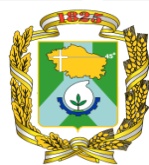 ГЛАВА ГОРОДА НЕВИННОМЫССКАСТАВРОПОЛЬСКОГО КРАЯПОСТАНОВЛЕНИЕ31.03.2020                                г. Невинномысск                                        № 2-ПГО внесении изменений в постановление главы города Невинномысска Ставропольского края № 1-ПГ от 26.03.2020В соответствии с постановлением Губернатора Ставропольского края от 26 марта 2020 г. № 119 «О дополнительных мерах по снижению рисков распространения новой коронавирусной инфекции COVID-2019 на территории Ставропольского края» в целях обеспечения мер по противодействию распространения новой коронавирусной инфекции (COVID-2019) на территории Ставропольского края, постановляю:1. Внести в постановление главы города Невинномысска Ставропольского края № 1-ПГ от 26.03.2020 «О дополнительных мерах по снижению рисков распространения новой коронавирусной инфекции COVID-2019 на территории города Невинномысска» следующие изменения: 1.1. Пункт 3 изложить в следующей редакции:«3. Отделу общественной безопасности администрации города Невинномысска совместно:3.1. С Отделом Министерства внутренних дел Российской Федерации по городу Невинномысску организовать работу по выявлению граждан, посещавших субъекты Российской Федерации и (или) страны, в которых зарегистрированы случаи заболевания коронавирусной инфекцией, и прибывших на территорию города Невинномысска, и направлению их на изоляцию на дому продолжительностью 14 календарных дней со дня прибытия.3.2. С Отделом Министерства внутренних дел Российской Федерации по городу Невинномысску, Территориальным отделом Управления Федеральной службы по надзору в сфере защиты прав потребителей и благополучия человека по Ставропольскому краю в г. Невинномысске обеспечивать соблюдение предписаний и ограничений, установленных постановлением Губернатора Ставропольского края от 26 марта 2020 г.         № 119 «О дополнительных мерах по снижению рисков распространения новой коронавирусной инфекции COVID-2019 на территории Ставропольского края» (далее – постановление Губернатора Ставропольского края), осуществлять контроль за их соблюдением, а также принимать меры по пресечению нарушения таких предписаний и ограничений.».1.2. Дополнить пунктом 61  следующего содержания:«61. Руководителям организаций всех форм собственности и индивидуальным предпринимателям, осуществляющим свою деятельность на территории города Невинномысска, деятельность которых не приостановлена в соответствии с постановлением Губернатора Ставропольского края, представить в оперативный штаб по реализации первоочередных мер по предупреждению, локализации и устранению причин, способствующих завозу и распространению коронавирусной инфекции на территории города Невинномысска (г. Невинномысск,              ул. Гагарина, д. 59 , т .2-88-55, opershtabnsk@bk.ru) локальные правовые акты о персональном составе работников, обеспечивающих функционирование таких организаций и индивидуальных предпринимателей.».2. Опубликовать настоящее постановление в газете «Невинномысский рабочий», а также разместить в сетевом издании «Редакция газеты «Невинномысский рабочий» и на официальном сайте администрации города Невинномысска в информационно-телекоммуникационной сети «Интернет».3. Настоящее постановление вступает в силу со дня его официального опубликования.Главы города НевинномысскаСтавропольского края                                                                    М.А. Миненков